UNDERGRADUATE CURRICULUM COMMITTEE (UCC)
PROPOSAL FORM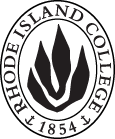 Cover page	scroll over blue text to see further important instructions: [if not working select “COMMents on rollover” in your Word preferences under view] please read these.N.B. DO NOT USE HIGHLIGHT, where choices are given within categories, please DELETE those THAT DO NOT APPLY TO YOUR PROPOSAL. Do not delete numbered categories.ALL numbers in section (A) to be completed, including the impact ones (#5-7), put “none” if that is the case.B.  NEW OR REVISED COURSES  DO NOT use highlight. Do not delete numbered categories, just leave blank if they do not apply. Delete this whole page if the proposal does not include a new or revised course. Always fill in b. 1 and B. 3 for context.D. SignaturesChanges that affect General Education in any way MUST be approved by ALL Deans and COGE Chair.Changes that directly impact more than one department/program MUST have the signatures of all relevant department chairs, program directors, and their relevant dean (e.g. when creating/revising a program using courses from other departments/programs). Check UCC manual 4.2 for further guidelines on whether the signatures need to be approval or acknowledgement.Proposals that do not have appropriate approval signatures will not be considered. Type in name of person signing and their position/affiliation.Send electronic files of this proposal and accompanying catalog copy to curriculum@ric.edu and a printed signature copy of this whole form to the current Chair of UCC. Check UCC website for due dates.D.1. Approvals: required from programs/departments/deans who originate the proposal.  may include multiple departments, e.g., for joint/interdisciplinary proposals. A.1. Course or programdanc 333: Dance studio teaching and stylesdanc 333: Dance studio teaching and stylesdanc 333: Dance studio teaching and stylesdanc 333: Dance studio teaching and stylesReplacing A.2. Proposal typeCourse:  creation Course:  creation Course:  creation Course:  creation A.3. OriginatorAngelica Cardente-Vessella Home departmentMusic, Theatre, and DanceMusic, Theatre, and DanceMusic, Theatre, and DanceA.4. Context and Rationale This course is part of the revision to the BA in Dance Performance proposal. DANC 333 DANCE STUDIO TEACHING AND STYLES is a course that has been long since overdue. This course will not only provide students the skills to teach in the private sector of dance studios, but it will offer the prospective dance studio teacher/owner the ability to enhance their knowledge of the latest practices in styles offered in the commercial dance studio arena. Additionally, this course will provide students the understanding of appropriateness in terms of age, level, and skill set. Student will learn how to engage students in the classroom/dance room. This course will further help students find music resources for both recital and competition dance routines. Due to the project-based nature of this course, where students will teach mock classes and create choreography for individualized grading, enrollment should be limited to 12 students. This will allow for individualized instruction and allotment of time for all students to complete throughout the semesterThis course is part of the revision to the BA in Dance Performance proposal. DANC 333 DANCE STUDIO TEACHING AND STYLES is a course that has been long since overdue. This course will not only provide students the skills to teach in the private sector of dance studios, but it will offer the prospective dance studio teacher/owner the ability to enhance their knowledge of the latest practices in styles offered in the commercial dance studio arena. Additionally, this course will provide students the understanding of appropriateness in terms of age, level, and skill set. Student will learn how to engage students in the classroom/dance room. This course will further help students find music resources for both recital and competition dance routines. Due to the project-based nature of this course, where students will teach mock classes and create choreography for individualized grading, enrollment should be limited to 12 students. This will allow for individualized instruction and allotment of time for all students to complete throughout the semesterThis course is part of the revision to the BA in Dance Performance proposal. DANC 333 DANCE STUDIO TEACHING AND STYLES is a course that has been long since overdue. This course will not only provide students the skills to teach in the private sector of dance studios, but it will offer the prospective dance studio teacher/owner the ability to enhance their knowledge of the latest practices in styles offered in the commercial dance studio arena. Additionally, this course will provide students the understanding of appropriateness in terms of age, level, and skill set. Student will learn how to engage students in the classroom/dance room. This course will further help students find music resources for both recital and competition dance routines. Due to the project-based nature of this course, where students will teach mock classes and create choreography for individualized grading, enrollment should be limited to 12 students. This will allow for individualized instruction and allotment of time for all students to complete throughout the semesterThis course is part of the revision to the BA in Dance Performance proposal. DANC 333 DANCE STUDIO TEACHING AND STYLES is a course that has been long since overdue. This course will not only provide students the skills to teach in the private sector of dance studios, but it will offer the prospective dance studio teacher/owner the ability to enhance their knowledge of the latest practices in styles offered in the commercial dance studio arena. Additionally, this course will provide students the understanding of appropriateness in terms of age, level, and skill set. Student will learn how to engage students in the classroom/dance room. This course will further help students find music resources for both recital and competition dance routines. Due to the project-based nature of this course, where students will teach mock classes and create choreography for individualized grading, enrollment should be limited to 12 students. This will allow for individualized instruction and allotment of time for all students to complete throughout the semesterThis course is part of the revision to the BA in Dance Performance proposal. DANC 333 DANCE STUDIO TEACHING AND STYLES is a course that has been long since overdue. This course will not only provide students the skills to teach in the private sector of dance studios, but it will offer the prospective dance studio teacher/owner the ability to enhance their knowledge of the latest practices in styles offered in the commercial dance studio arena. Additionally, this course will provide students the understanding of appropriateness in terms of age, level, and skill set. Student will learn how to engage students in the classroom/dance room. This course will further help students find music resources for both recital and competition dance routines. Due to the project-based nature of this course, where students will teach mock classes and create choreography for individualized grading, enrollment should be limited to 12 students. This will allow for individualized instruction and allotment of time for all students to complete throughout the semesterA.5. Student impactDance major and minors can take a course that directly relates to the current teaching styles and trends in the commercial world of dance, specifically private dance studios. Dance major and minors can take a course that directly relates to the current teaching styles and trends in the commercial world of dance, specifically private dance studios. Dance major and minors can take a course that directly relates to the current teaching styles and trends in the commercial world of dance, specifically private dance studios. Dance major and minors can take a course that directly relates to the current teaching styles and trends in the commercial world of dance, specifically private dance studios. Dance major and minors can take a course that directly relates to the current teaching styles and trends in the commercial world of dance, specifically private dance studios. A.6. Impact on other programs NONE NONE NONE NONE NONE A.7. Resource impactFaculty PT & FT: NONENONENONENONEA.7. Resource impactLibrary:NONENONENONENONEA.7. Resource impactTechnologyNONENONENONENONEA.7. Resource impactFacilities:NONENONENONENONEA.8. Semester effectiveFALL 2020 A.9. Rationale if sooner than next Fall A.9. Rationale if sooner than next FallOld (for revisions only)ONLY include information that is being revised, otherwise leave blank. NewExamples are provided within some of the boxes for guidance, delete just the examples that do not apply.B.1. Course prefix and number DANC 333B.2. Cross listing number if anyB.3. Course title Dance Studio Teaching and StylesB.4. Course description Students are introduced to teaching in private dance studios, which involves creating lesson plans, generating choreography for recitals and competitive dance as well as basic dance studio protocols.B.5. Prerequisite(s)DANC 110, DANC 112, and DANC 116 or consent of Director of Dance.B.6. OfferedAs needed.B.7. Contact hours 3B.8. Credit hours3B.9. Justify differences if anyB.10. Grading system Letter grade  B.11. Instructional methodsFieldwork  |Studio  B.12.CategoriesRestricted elective for major B.13. Is this an Honors course?NOB.14. General EducationN.B. Connections must include at least 50% Standard Classroom instruction.NO B.15. How will student performance be evaluated?Attendance | Class participation | Presentations |Class Work | Interviews | Performance Protocols | ProjectsB.16 Recommended class-size12B.17. Redundancy statementB. 18. Other changes, if anyB.18. Course learning outcomes: List each one in a separate rowProfessional Org.Standard(s), if relevantHow will each outcome be measured?Students will learn how to create age appropriate classes for pre-school childrenLesson plans and mock classroom teachings.Students will learn how to create appropriate lesson plans for students in k-12Lesson Plans and mock classroom teachings.Students will learn the difference between choreography for competition vs recital-based work.  Demonstrations of specific genre choreography for competitive dance. Demonstration of choreography for recitals. Students will learn age appropriateness in teaching jazz, hip hop and contemporary dance. Through research and classrooms presentations, students will demonstrate their knowledge of age appropriate material. Students will learn the basic skills of teaching in a dance studio (i.e administration, dealing with parents, classroom behavior) Students will demonstrate their understanding of dance studio public relations through problem solving and group discussions. B.19. Topical outline: DO NOT INSERT WHOLE SYLLABUS, JUST A TWO-TIER TOPIC OUTLINE. Proposals that ignore this request will be returned for revision.Pre-SchoolersSetting Classroom RulesCreative MovementAge appropriate recital dances/ music selections2)   K-Age 7        a) Setting Classroom Rules        b) Introducing technique and building on exercises by age and level (Ballet foundations)        c) Introducing progressions across floor        d) Age appropriate recital dances/music selections3)   Ages: 8-10        a) Building on technique from earlier age syllabus introducing turns and leaps         b) Progressions across floor with rhythmic patterns        c) Age appropriate recital dances/ music selections        d) Competitive dance routines /music selections4)   Ages: 11-13        a) Technically driven and traditional barre work for ballet        b) Adagio work and petite allegro        c) Progressions w. intricate leaps         d) Mastering Turns        e) Age appropriate dance routines for recital        f) Competitive dance routines/ music selections5)  Ages: 14-17       a) Advanced ballet barre work.        b) Conditioning and Strength        c) Progressions w. combinations of turns, leaps, and floorwork.        d) Inversions       e) Advanced center work for ballet and contemporary       f) Age appropriate dance routines for recitals/music selections       g) Competitive dance routines/ music selections6)  Styles:      a) Hip Hop versus commercial dance      b) Contemporary versus Modern dance      c) Concert jazz dance versus jazz dance for competition      d) Where to find music for the stage? 7)   Dance Studio Protocol       a) Engaging parents and handling waiting room drama       b) Creating a safe environment in which to learn, both physical and emotionally.        c) Classroom behavior               i. Engaging Students               ii. Dealing with various levels within the same classroom.                iii. How to teach to the multi-level classroom. NamePosition/affiliationSignatureDateAngelica Cardente-VessellaProgram Director of DanceIan GreitzerChair of Music, Theater, and Dance Earl SimsonDean of Faculty of Arts and ScienceTab to add rows